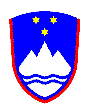                                                                                                              REPUBLIKA SLOVENIJA                                                                                                           UPRAVNA ENOTA LAŠKOŠtevilka:  382-1/2024-6220-5Laško, 4. 6. 2024Na podlagi 319. člena Zakona o  splošnem upravnem postopku (Uradni list RS, št. 24/06 – uradno prečiščeno besedilo, 105/06 – ZUS-1, 126/07, 65/08, 8/10, 82/13, 175/20 – ZIUOPDVE in 3/22 – ZDeb) in 9. člena Uredbe o upravnem poslovanju (Uradni list RS, št. 9/18, 14/20, 167/20, 172/21, 68/22, 89/22, 135/22 in 77/23)  objavljam seznam uradnih oseb, ki so pooblaščene za odločanje o upravnih stvareh ali za vodenje postopkov pred izdajo odločbe.                       SEZNAM POOBLAŠČENIH URADNIH OSEB ZA VODENJE IN ODLOČANJE V UPRAVNEM POSTOPKU ODDELEK ZA PROSTOR, KMETIJSTVO IN DRUGE UPRAVNE NALOGEUradna osebaNazivPodročje pooblastilmag. Andreja StoparNačelnica – podsekretarVodi in odloča v vseh upravnih postopkih s področja dela Upravne enote Laško ODDELEK ZA UPRAVNE NOTRANJE IN SPLOŠNE ZADEVEODDELEK ZA UPRAVNE NOTRANJE IN SPLOŠNE ZADEVEODDELEK ZA UPRAVNE NOTRANJE IN SPLOŠNE ZADEVECvetka PodlesnikVodja oddelka Vodenje in odločanje v vseh zahtevnih in najzahtevnejših upravnih postopkih, odločanje v drugih najzahtevnejših upravnih nalogah, ki so v pristojnosti upravne enote. Vodenje in odločanje v prekrškovnih postopkih.Karmen GajšekVišja svetovalka IIIVodenje najzahtevnejših upravnih postopkov pred izdajo odločbe, izdajanje odločb na predpisanih obrazcih v posebnem ugotovitveniem postopku na prvi stopnji in za opravljanje  drugih upravnih nalog, ki so v pristojnosti upravne enote.Urška Kmetič MuriVišja svetovalka IIIVodenje najzahtevnejših upravnih postopkov pred izdajo odločbe, izdajanje odločb na predpisanih obrazcih v posebnem ugotovitveniem postopku na prvi stopnji in za opravljanje  drugih upravnih nalog, ki so v pristojnosti upravne enote.Janja RebovVišja svetovalka IIIVodenje najzahtevnejših upravnih postopkov pred izdajo odločbe, izdajanje odločb na predpisanih obrazcih v posebnem ugotovitveniem postopku na prvi stopnji in za opravljanje  drugih upravnih nalog, ki so v pristojnosti upravne enote.Tjaša SajtlVišja svetovalka IIIVodenje najzahtevnejših upravnih postopkov pred izdajo odločbe, izdajanje odločb na predpisanih obrazcih v posebnem ugotovitveniem postopku na prvi stopnji in za opravljanje  drugih upravnih nalog, ki so v pristojnosti upravne enote.Nina KreutzSvetovalka IIVodenje zahtevnih  upravnih postopkov pred izdajo odločbe, izdajanje odločb na predpisanih obrazcih v posebnem ugotovitveniem postopku na prvi stopnji in za opravljanje drugih upravnih nalog, ki so v pristojnosti upravne enote.Špela ČeperlinSvetovalka IIIVodenje zahtevnih  upravnih postopkov pred izdajo odločbe, izdajanje odločb na predpisanih obrazcih na prvi stopnji in za opravljanje drugih upravnih nalog, ki so v pristojnosti upravne enote.Mojca KorošecSvetovalka IIIVodenje zahtevnih  upravnih postopkov pred izdajo odločbe, izdajanje odločb na predpisanih obrazcih na prvi stopnji in za opravljanje drugih upravnih nalog, ki so v pristojnosti upravne enote.Mojca JazbinšekVišja referentka IVodenje zahtevnih upravnih postopkov pred izdajo odločbe, izdajanje odločb na predpisanih obrazcih na prvi stopnji in za opravljanje drugih upravnih nalog, ki so v pristojnosti upravne enote.Snežana KozmusVišja referentka IVodenje zahtevnih upravnih postopkov pred izdajo odločbe, izdajanje odločb na predpisanih obrazcih na prvi stopnji in za opravljanje drugih upravnih nalog, ki so v pristojnosti upravne enote.Suzana AmbrožVišja referentka IIIVodenje zahtevnih upravnih postopkov pred izdajo odločbe, izdajanje odločb na predpisanih obrazcih na prvi stopnji in za opravljanje drugih upravnih nalog, ki so v pristojnosti upravne enote.Mojca JančičReferentka I – matičarkaVodenje enostavnih (skrajšanih) upravnih postopkov pred izdajo odločb, izdajanje odločb na predpisanih obrazcih na prvi stopnji za opravljanje  drugih upravnih nalog, ki so v pristojnosti upravne enote.Darja KuclarReferentka I – matičarkaVodenje enostavnih (skrajšanih) upravnih postopkov pred izdajo odločb, izdajanje odločb na predpisanih obrazcih na prvi stopnji za opravljanje  drugih upravnih nalog, ki so v pristojnosti upravne enote.Zdenka RobidaReferentka IVodenje enostavnih (skrajšanih) upravnih postopkov pred izdajo odločb, izdajanje odločb na predpisanih obrazcih na prvi stopnji za opravljanje  drugih upravnih nalog, ki so v pristojnosti upravne enote.Mojca SabolčkiVodja oddelkaVodenje in potrjevanje v najzahtevnejših upravnih postopkih in drugih najzahtevnejših upravnih nalogah, ki so v pristojnosti upravne enote.Bogomila Košec-KajtnaVišja svetovalka IVodenje  najzahtevnejših upravnih postopkov pred izdajo odločbe, izdajanje odločb na predpisanih obrazcih v posebnem ugotovitveniem postopku na prvi stopnji in za opravljanje drugih upravnih nalog, ki so v pristojnosti upravne enote.Helena KnezVišja svetovalka IVodenje  najzahtevnejših upravnih postopkov pred izdajo odločbe, izdajanje odločb na predpisanih obrazcih v posebnem ugotovitveniem postopku na prvi stopnji in za opravljanje drugih upravnih nalog, ki so v pristojnosti upravne enote.Anica LeskošekVišja svetovalka IIIVodenje  najzahtevnejših upravnih postopkov pred izdajo odločbe, izdajanje odločb na predpisanih obrazcih v posebnem ugotovitveniem postopku na prvi stopnji in za opravljanje drugih upravnih nalog, ki so v pristojnosti upravne enote.Tatjana KrižnikVišja svetovalka IIIVodenje  najzahtevnejših upravnih postopkov pred izdajo odločbe, izdajanje odločb na predpisanih obrazcih v posebnem ugotovitveniem postopku na prvi stopnji in za opravljanje drugih upravnih nalog, ki so v pristojnosti upravne enote.Urška KnezSvetovalka IVodenje zahtevnih upravnih postopkov pred izdajo odločbe, izdajanje odločb na predpisanih obrazcih v posebnem ugotovitvenem postopku na prvi stopnji in za opravljanje drugih upravnih nalog, ki so v pristojnosti upravne enote.Nada MačekSvetovalka IVodenje zahtevnih upravnih postopkov pred izdajo odločbe, izdajanje odločb na predpisanih obrazcih v posebnem ugotovitvenem postopku na prvi stopnji in za opravljanje drugih upravnih nalog, ki so v pristojnosti upravne enote.Nataša RezarSvetovalka IIVodenje zahtevnih upravnih postopkov pred izdajo odločbe, izdajanje odločb na predpisanih obrazcih v posebnem ugotovitvenem postopku na prvi stopnji in za opravljanje drugih upravnih nalog, ki so v pristojnosti upravne enote.Maja DivjakVodenje zahtevnih upravnih postopkov pred izdajo odločbe, izdajanje odločb na predpisanih obrazcih v posebnem ugotovitvenem postopku na prvi stopnji in za opravljanje drugih upravnih nalog, ki so v pristojnosti upravne enote.                                                                                                                                    Mag. Andreja Stopar                                                                                                                                   načelnica UE laško